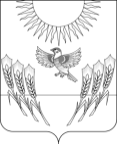 АДМИНИСТРАЦИЯ ВОРОБЬЕВСКОГО МУНИЦИПАЛЬНОГО РАЙОНА ВОРОНЕЖСКОЙ ОБЛАСТИП О С Т А Н О В Л Е Н И Еот    08  февраля  2017 г.    №	39	         	  с.ВоробьевкаО предельном уровне соотношения среднемесячной заработной платы директора, заместителей директора и главного бухгалтера МКУ «Воробьевский информационно-консультационный центр» и среднемесячной заработной платы работников этого учрежденияВ соответствии со статьей 145  Трудового кодекса Российской Федерации, администрация Воробьевского муниципального района п о с т а н о в л я е т :1. Установить предельный уровень соотношения среднемесячной заработной платы директора, заместителей директора и главного бухгалтера МКУ «Воробьевский информационно-консультационный центр» и среднемесячной заработной платы работников указанного учреждения (без учета заработной платы директора, заместителей директора, главного бухгалтера) в кратности 3.2. Настоящее постановление распространяет свое действие на правоотношения, возникшие с 1 января 2017 года.3. Контроль за исполнением настоящего постановления оставляю за собой.Глава администрации  муниципального района        			    			М.П.ГордиенкоЗаместитель главы администрации муниципального района – начальник отдела программ и развития сельской территории									А.Н.МозговойНачальник юридического отделаадминистрации муниципального района 					В.Г. Камышанов